RAMIZBEK SAIDOV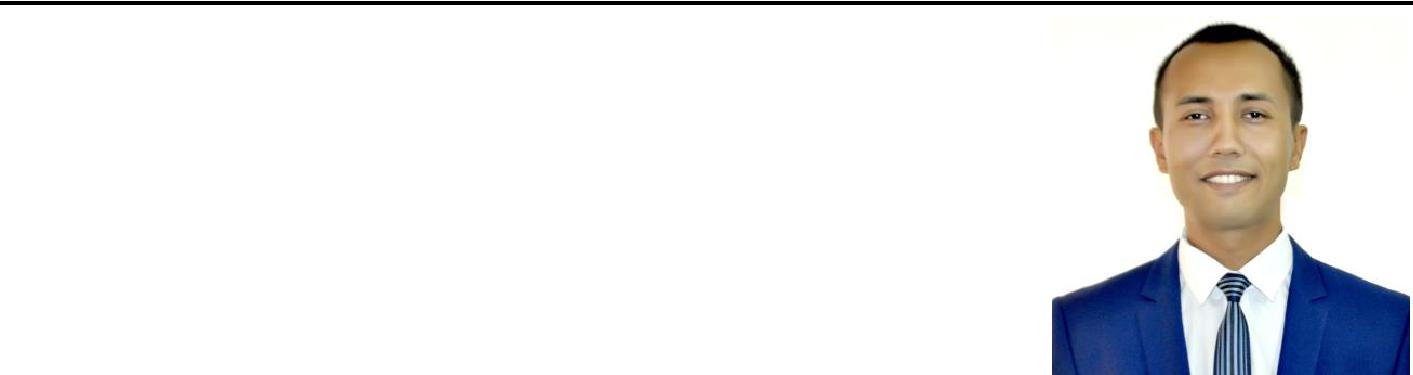 E-mail:  ramizbek.373991@2freemail.com PERSONAL STATEMENTAn ambitious, creative and highly motivated individual, who has a passion for the retail industry and an uncompromising commitment to quality and outstanding customer service. Having a proven track record of maximizing retail sales by providing an enjoyable shopping experience for customers, and a comprehensive management, planning and support services to all retail staff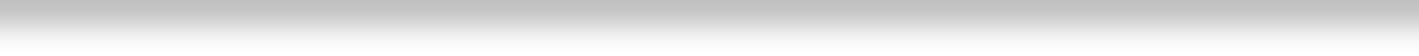 WORKING / TRAINING EXPERIENCEBRAND SPECIALIST/Sales ExecutiveBrand: Lacoste BoutiqueTashkent, Uzbekistan. September 2015—August 2017Responsibilities:Oversee day to day shop operations.Greet and welcome every customer with warmth and friendly manner and demonstrate excellent customer serviceApproaching each & every customer explain the season trend, inspiration and aftercare tipsWorking with a team to meet the daily and monthly sales target.Ensure the highest standards of customer service are well maintained in the shop at all the time.Seek to establish a long term relationship with the customer to provide personalized services.BRAND SPECIALIST/Sales ExecutiveBrand: SAMO textileTashkent, Uzbekistan. June 2012—August 2015Responsibilities:Oversee day to day shop operations.Welcoming and greeting customers in warmth and friendly manner.Working with a team to meet the daily and monthly sales target.Ensure the highest standards of customer service are well maintained in the shop at all the time.Seek to establish a long term relationship with the customer to provide personalized services.Coach, guide, and motivate Team as well as encouraging career development and enabling future growth.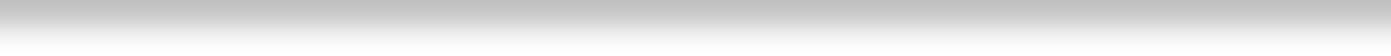 EDUCATIONCommunicate and work closely with the Retail and the Brand Manager.Bachelor of Arts in English language and literature at ASP Institute of Foreign Languages, Uzbekistan 2005-2009Diploma of College in Law, Uzbekistan 2003 – 2005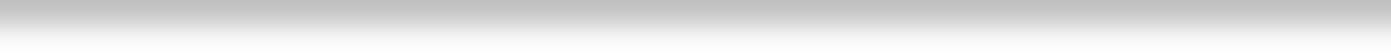 COMPUTER SKILLSExcellent in Microsoft Office, i.e. Microsoft Word, Excel, Outlook, OperaAvailable for flexible schedulingProven ability to listen actively and act quicklyProficient in responding to the range of shopping typesLANGUAGE SKILLS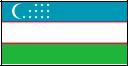 Uzbek – native;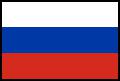 Russian – speak fluently and read/write with high proficiency;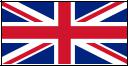 English – speak fluently and read/write with high proficiency;Date of Birth:16.10.1987Marital status:MarriedVisa status:Visit visaCitizenship:Uzbekistan